ALLEGATO B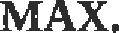 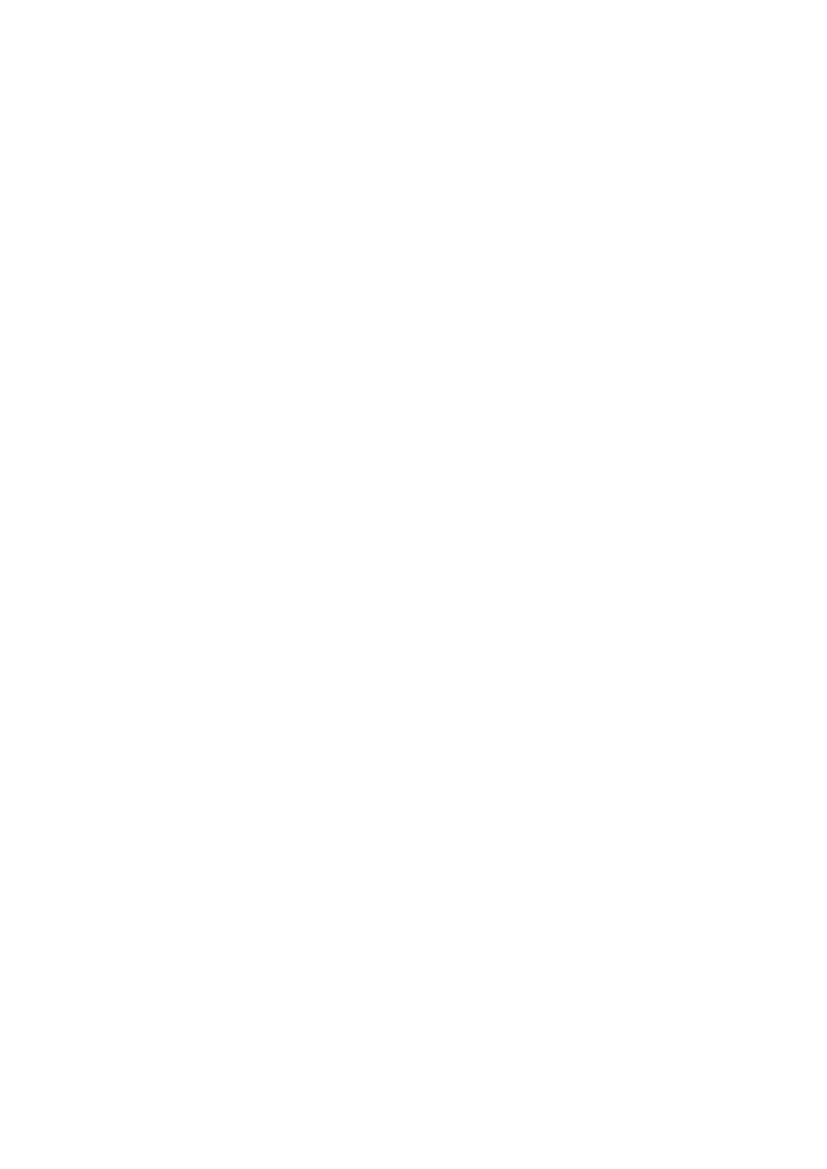 ELEMENTI QUANTITATIVI OFFERTA TECNICAELEMENTI QUANTITATIVI OFFERTA TECNICAELEMENTI QUANTITATIVI OFFERTA TECNICAELEMENTI QUANTITATIVI OFFERTA TECNICAELEMENTI QUANTITATIVI OFFERTA TECNICAELEMENTI QUANTITATIVI OFFERTA TECNICA1Tasso attivo applicato ai depositi edalle giacenze di cassa fuori dal circuitoOFFERTA	TASSO	ATTIVO 	composto da:OFFERTA	TASSO	ATTIVO 	composto da:della tesoreria   unica.   Ai soli finidell’aggiudicazione	della	gara	ilpunteggio previsto per il presenteparametro verrà attribuito al tassofinito ovvero alla somma dell’euribor 3 mesi base 360 giorni riferito alla mediadel mese precedente aumentato delloMAX.PUNTI3spread offerto in sede di garacifrecifreletterelettere2Tasso	passivo:	tasso	di	interessedebitore applicato sulle anticipazioniOFFERTA	TASSO	PASSIVO 	composto da:OFFERTA	TASSO	PASSIVO 	composto da:di tesoreria. Ai soli fini dell’aggiudica-zione della gara il punteggio previstoper	il	presente	parametro	verràattribuito al tasso finito ovvero allasomma deII’euribor 3 mesi base 360 giorni riferito alla media del meseprecedente	aumentato	con	unMAX.PUNTI25massimo di due punti spreadcifrecifreletterelettere3Commissione	sulle	disposizioni	dipagamento	da parte del Comune bonifici con spese a carico delMAX.10PUNTIVALORE COMMISSIONECifreLettereDELLA4Commissione	sulle	operazioni	diincasso mediante S.D.D. (Sepa DireEt Debit)MAXPUNTI4VALORECOMMISSIONECifreLettereDELLA5Commissione in caso di insoluti cheper qualunque motivo risultassero non pagati dalla banca trattaria/emittenteMAX 2 PUNTIVALORE DELLACOMMISSIONECifreLettere6Commissione messa a disposizione fondi nella misura massima dello 0,15% trimestrale sull’importo richiesto dal1’Ente.MAX      27PUNTIMAX      27PUNTIVALORE COMMISSIONECifreLettereDELLASUB ELEMENTI QUANTITATIVI OFFERTIPARAMETRI PER LAGGIUDICAZIONEPUNTIMASSIMICRITERIO ATTRIBUZIONE PUNTEGGIOCorrispettivo annuo per la gestione del servizio di tesoreria che non potrà superare euro 1.800 annuiMax 15 puntiCorrispettivo annuo richiestoSvolgimento del servizio; relative spese di movimentazione del conto con una somma massima pari ad Euro 1 ad operazioneMAX.	10PUNTICosto movimentazioneCifreLettere